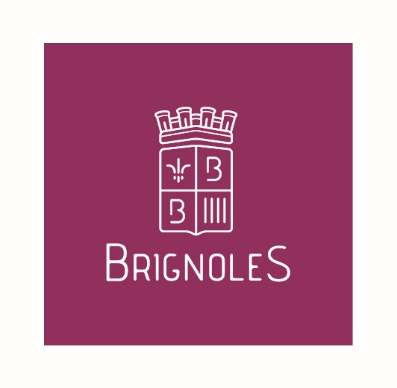 DOSSIER DEDEMANDE DE SUBVENTION 2019À retourner en Mairie de BRIGNOLES avant le 30 novembre 2018DOSSIER DE DEMANDE DE SUBVENTION 2019À retourner en Mairie de Brignoles avant le 30 novembre 2018Identification de l’associationNom : ……………………………………………………………………………………..………………………………………...................Description des activités : ………………………………………………………………………………………………………………...Adresse du siège social : ……………………………………………………………..……………………….………………………..…Tél. fixe : …………………….…………	Tél. port : ……………..………..……….    Fax : …..……………..………………….…E-mail : …………………………………………………………….    Site : …………………………………………….……………..………Date de déclaration au journal officiel : ……………………  N° Préfecture ou sous-préfecture : …………….N° SIRET : ................................................................................................................................................Nom / Prénom : ………………………………………………………………………………….……………………..Président		Adresse : ………………………………………………………………………………………………………….……….			N° de téléphone : ……………….……….……..…email :…………………………………………………………Nom / Prénom :……………………………………………………………………….......................................Trésorier	             Adresse : …………………………………………………………………………………………………..….………...			N° de téléphone :……….………………	Mail : ………………………………………………………..…..Nombre total d’adhérents  ……….……               Nombre total d’adhérents domiciliés à Brignoles      ……..……………               Adhérents de moins de  6 ans : …….. de 6 à 12 ans :…..  de 13 à 17 ans :……    de 18 ans et + :………Nombre d’adhérents domiciliés dans la communauté d’agglomération Provence Verte :…………………….Adhérents de moins de 6 ans ……..    de 6 à 12 ans …..   de 13 à 17 ans …… de 18 ans et + …………………….….Nombre d’adhérents domiciliés hors communauté d’agglomération Provence Verte : ………………………. Adhérents de  moins de  6 ans ……..    de 6 à 12 ans …..   de 13 à 17 ans …… de 18 ans et + …………………….….Montant de la cotisation enfant : …………………… €    Montant de la cotisation adulte…………….………… €PersonnelPersonnel employé par l’association :Nombre  					Nombre  Employés                           ……………………		 Bénévoles         ….…………………     Contrats Aidés                    ……………………		 Autres	        …………………….Bénéficiez-vous de la mise à disposition du personnel communal  Oui  /  Non    Si oui :   Nombre ………   Qualité ……………………………………………………………………………………………………………………………………………………….…………………………………………………………………………………………………………………………............................................……………………………………………………………………………………………………………………………………………………………………Durée ……   				Date de la convention ………….Locaux et lieux d‘activitésLieu(x) d’activité(s)   …………………………………………………………………………………………………………………………………………………………………………………………………………………………………………………………………...........................................…………………………………………………………………………………………………………………………………………………………………..  Local mis à disposition par la Ville : Nombre ……  Durée ………    Date de la convention  …………………                                                                Durée ………    Date de la convention  ………………… Local Loué : Surface ………………m²   Loyer/an : …………………. €  Charges/an  …………………... €SubventionSubvention perçue en 2018 : ……………………………………………………………………………………………………………………..Subvention exceptionnelle perçue en 2018 :   ……………………………………………………………………………………….....Subvention demandée pour 2019: …………………………………………………………………………………………………………..Si la demande est en augmentation par rapport à l’année précédente, veuillez justifier : ………………………………………………………………………………………………………………………………………………………………………………………………………………………………………………………………………………………………………………………………………………………………………………………………………………………………………………………………………………………………………………………BILAN FINANCIER EXERCICE 2018					Du 1er janvier 2018 au  30 novembre 2018BUDGET PRÉVISIONNEL 2019Du 1er janvier 2019 au 31 décembre 2019RIB ou RICE						       Coller ici.Déclaration sur l’honneurDéclaration sur l’honneur du Président de l’associationJe soussigné(e) M. /Mme …………………………………………………………………………………………………………….……………………………………………………………………………..…………………………………………………Déclare que les informations fournies dans la demande de subvention sont sincères et exactes, et que l’association ne fait l’objet d’aucune poursuite ni condamnation.								Lu et approuvé								    (Signature)Rappel de la loiL. 1411-4 Loi n°96-142 du 21 février 1996 : Toute association, œuvre ou entreprise ayant reçu une subvention peut-être soumise au contrôle des délégués de la collectivité qui l’a accordée. Tous groupements, associations, œuvres ou entreprises privées qui ont reçu dans l’année en cours une ou plusieurs subventions sont tenus de fournir à l’autorité qui a mandaté la subvention une copie de leurs budgets et de leurs comptes de l’exercice écoulé, ainsi que tous documents faisant connaître les résultats de leur activité.ANNEXE 1FICHE À COMPLETER PAR LES ASSOCIATIONS SPORTIVESNom de l’association :………………………………………………………………………………………………………………..Nombre d’adhérents :…………………………………………………………………………………………………………………Nombre de licenciés :                 Fournir obligatoirement le listing officiel de votre organisme de tutelle (district, ligue, comité ...)Catégories : …………………………..                    ………………………..  …………………………                     ………………………..  …………………………                    …………………………  ……………………….                      ………………………..Effectifs :Encadrement :Éducateur 1er – 2e degré :   …………………………Éducateur Sportif Fédéral :    …………………………Éducateur sans qualification : ………………………Niveau d’évolution par catégorie :ANNEXE 2FICHE À COMPLÉTER PAR LES ASSOCIATIONS CULTURELLESNom de l’association : …………………………………………………………………………………..…………………………………………..Descriptif de l’activité proposée par l’association : ……………………………………………………………………………………………………………………………………………………………………………………………………………………………………………………………………………………………………………………………………………………………………………………………………………………………………………………………………………………………………………………………………Adresse où l’activité est proposée : …………………………………………………………………………………………………………..…………………………………………………………………………………………………………………………………………………………………….…Nombre d’adhérents : ……………… Effectifs :Encadrement :Nom des intervenants, qualification des intervenants, mode d’intervention (salariés ou bénévoles) :………………………………………………………………………………………………………………………………………………………………………………………………………………………………………………………………………………………………………………………………………………………………………………………………………………………………………………………………………………………………………………………………………………………………………………………………………………………………………………………………L’association propose-t-elle, en cours d’année des spectacles, des festivals, des expositions, des galas…. ?Si oui, préciser le nom de la manifestation, le lieu, le nombre de spectateurs accueillis :……………………………………………………………………………………………………………………………………………………………………………………………………………………………………………………………………………………………………………………………………………………………………………………………………………………………………………………………………………………………………………………………………………………………………………………………………………………………………………………………………………………………………………………………………………………………………………………………………………………………………………………………………………………L’association a-t-elle signé une convention de partenariat avec la Ville :      OUI         NON Si oui, date de la convention : ………………  Durée de la convention : …………ANNEXE 3FICHE À COMPLÉTER PAR TOUTES LES ASSOCIATIONS AUTRES QUE SPORTIVES ET CULTURELLESVeuillez décrire tous les projets  ou toutes les actions auxquels vous participez :Dans un cadre d’intérêt général :……………………………………………………………………………………………………………………………………………………………………………………………………………………………………………………………………………………………………………………………………………………………………………………………………………………………………………………………………………………………………………………………………………………………………………………………………………………………………………………………………………………………………………………………………………………………………………………………………………………………………………………………………………………………………………………………………………………………………………………………………………………………………Sur sollicitation de la commune de Brignoles :Fête des associations					oui		nonFête de la prune/Journées du patrimoine		oui		non Virades de l’Espoir					oui		nonTéléthon                                    			oui		nonJournées sportives                            	      		oui		nonAutres sollicitations ville 	…………………………………………………………………………………………………………………………………………………………………………………………………………………………………………………………………………………………………………………………………………………………Avez-vous porté et proposé un projet à la Ville ? ……………………………………………………………………………………………………………………………………………………………………………………………………………………………………………………………………………………………………………………………………………………………………………………………………………………………………………………………………………………………………………………………………………………………………………………………………………………………………………………………………………………………………………….……LISTE DES DOCUMENTS À FOURNIR OBLIGATOIREMENTDocuments Administratifs  Le formulaire de demande de subvention, complété, daté et signé  Les statuts (pour les associations qui demandent une subvention pour la 1° fois) Modification de statuts (si changements depuis la dernière demande) Compte-rendu de la dernière assemblée générale avec :La liste des membres du bureau à jour La liste des membres du conseil d'administration à jour Le rapport d'activité détaillé de l'année 2018 (activités réalisées et restant à réaliser) Les projets et actions/manifestations prévus en  2019Documents comptables et bancaires Le compte de résultat et le bilan comptable de l’année N-1 pour les associations sous convention d’objectif Associations Sportives : documents obligatoires à fournir  Annexe 1Associations Culturelles : documents obligatoires à fournir  Annexe 2Associations autres que Sportives et Culturelles : documents obligatoires à fournir  Annexe 3TRES IMPORTANT :Tout dossier ne comportant pas l’ensemble des documents demandés OU qui ne sera pas transmis avant le 30 novembre 2018 ne sera pas pris en compte.DÉPENSESMONTANTRECETTESMONTANT ACHATSAchats d'études et prestations de servicesCotisationsEau/Gaz/ElectricitéDons et legsFournitures de bureauVentes de marchandises SERVICES EXTERIEURSLocationsPrestations de servicesCharges locatives et de copropriétéEntretien et réparationsProduits financiersPrimes d'assurancesDocumentation/Etudes/  RecherchePartenariat (Sponsors) AUTRES SERVICES EXTERIEURS SUBVENTIONS PUBLIQUESPersonnel extérieur à l'associationVILLE   Rémunérations d'intermédiaires et         honorairesETATPublicité, publications, relations publiquesREGIONDéplacements, missions et réceptionsDEPARTEMENTFrais postaux – TéléphoneImpôts, taxes  CHARGES DE PERSONNELAutres (préciser)Rémunérations du personnelCharges sociales de l'employeurAutres… AUTRES CHARGES DE GESTION  COURANTECharges financièresAutres recettes (préciser)Intérêts des emprunts TOTAL (€) TOTAL (€)DÉPENSESMONTANTRECETTESMONTANT ACHATSAchats d'études et prestations de servicesCotisationsEau/Gaz/ElectricitéDons et legsFournitures de bureauVentes de marchandises SERVICES EXTERIEURSLocationsPrestations de servicesCharges locatives et de copropriétéEntretien et réparationsProduits financiersPrimes d'assurancesDocumentation/Etudes/  RecherchePartenariat (Sponsors) AUTRES SERVICES EXTERIEURS SUBVENTIONS PUBLIQUESPersonnel extérieur à l'associationVILLE   Rémunérations d'intermédiaires et         honorairesETATPublicité, publications, relations publiquesREGIONDéplacements, missions et réceptionsDEPARTEMENTFrais postaux – TéléphoneImpôts, taxes  CHARGES DE PERSONNELAutres (préciser)Rémunérations du personnelCharges sociales de l'employeurAutres… AUTRES CHARGES DE GESTION  COURANTECharges financièresAutres recettes (préciser)Intérêts des emprunts TOTAL (€) TOTAL (€)GarçonsFillesBrignolaisNon-BrignolaisTotaux- 6 ans6 à 12 ans13 à 17 ans18 ans et +CatégorieDépartementalRégionalNationalGarçonsFillesBrignolaisNon-BrignolaisTotaux- 6 ans6 à 12 ans13 à 17 ans18 ans et +